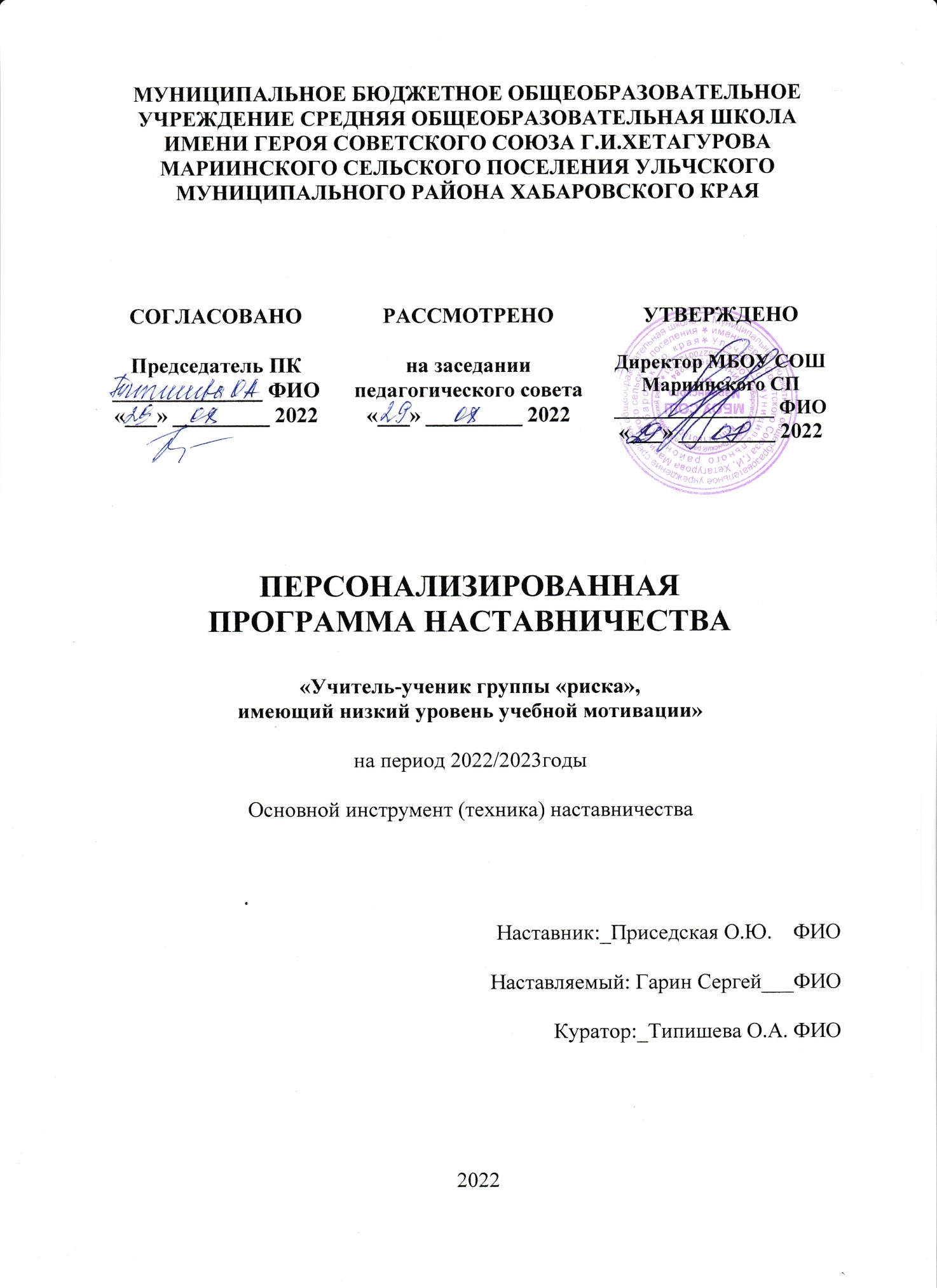 Раздел 1. Общие положения Целью программы наставничества является  специальная «поддерживающая» работа, помогающая детям, испытывающим трудности в обучении, успешно осваивать учебный материал, получая постоянную помощь от учителя. Необходимы дополнительные упражнения, в которые заключена продуманная система помощи ребенку, заключающаяся в серии «подсказок», в основе которых лежит последовательность операций, необходимых для успешного обучения. Кроме того, этим детям необходимо большее количество на отработку навыка.  (указывается проблема, которую необходимо решать)Задачи программы наставничества:-выявить  основные причины неуспеваемости учащихся;- создать условия для эффективного обучения и развития, обучающихся с низкими учебными возможностями, освоения базовых программ;- обеспечить психологический комфорт обучающихся, ситуацию успеха;- формировать позитивную учебную мотивацию;- реализовать дифференцированный подход в педагогическом общении и деятельности на уроке и во внеурочной деятельности;- сформировать умения и навыки учебной деятельности у обучающихся с низкими возможностями, развивать навыки самообучения, самовоспитания, самореализации;- составить индивидуальную образовательную траекторию для низкомотивированных обучающихся с учетом пробелов знаний и личностных особенностей;- отслеживать динамику развития низкомотивированных обучающихся.Этапы наставничества (при необходимости)Провести теоретический анализ понятия о мотивах.          2. Изучить мотивационную сферу учащихся, провести диагностику уровня мотивации учащихся.           3. Найти пути и средства формирования и повышения учебной мотивации.           4. Апробировать найденные средства формирования и повышения учебной мотивации.          5 .Проанализировать достигнутые результаты, провести повторную диагностику уровня мотивации учащихся.          6.Наметить дальнейшие пути достижения поставленной цели.Средства преодоления неуспешности.Педагогическая профилактика - поиски оптимальных педагогических систем, в том числе применение активных методов и форм обучения, новых педагогических технологий, проблемного и программированного обучения, компьютеризации контроля обучения, тесный контакт и работа с родителями.Педагогическая диагностика - систематический контроль и оценка результатов обучения, своевременное выявление пробелов.Педагогическая терапия - меры по устранению отставаний в учебе. Это дополнительные занятия, группы выравнивания.Воспитательное воздействие. Поскольку неудачи в учебе связаны чаще всего с плохим воспитанием, то с низкомотивированными учениками должна вестись планируемая воспитательная работа, которая будет направлена на развитие интереса у учащегося к обучению.Раздел 2. Права и обязанности участников программы наставничестваК зоне ответственности наставника относится:1)согласование действий по корректировке программы наставничества с куратором; 2) использование только действующих, официально утвержденных документов, определяющих и регулирующих участие наставника и наставляемого в программе; 3) добросовестное ведение документации, установленной программой наставничества; 4) решение выдвинутых программой задач; 5) соблюдение норм этики взаимоотношений. Обязанности наставника: 1.Качественно готовиться к консультациям с наставляемым. 2. Информировать куратора о процессе и результатах реализации программы наставничества. 3. Вести текущую документацию. 4. Подготовить отчет по результатам реализации программы наставничества. 5.Оказывать всестороннюю помощь и поддержку наставляемому.6. Предоставлять результаты наставнической работы по запросу куратора. 7.Способствовать развитию информационного освещения реализации системы наставничества в образовательной организации. 8.Внимательно и уважительно относиться к наставляемому.Права наставника:  1. Запрашивать необходимую информацию у куратора. 2. Знать результаты текущего и итогового контроля результатов устранения дефицитов у наставляемого. 3. Участвовать, вносить предложения в план взаимоотношений куратора, наставника и наставляемого. 4. Подбирать и использовать эффективные приемы и методы работы с наставляемым. К зоне ответственности наставляемого относится:1) выполнение программы наставничества; 2) соблюдение этических норм взаимоотношений с участниками программы. Обязанности наставляемого: 1.Выполнять задания наставника в установленные сроки и в полном объеме .2. Информировать наставника/куратора о возникающих вопросах или проблемах. 3. Выполнять задания текущего и итогового контроля. 4.Регулярно посещать встречи, образовательные события в соответствии синдивидуальным планом;5. Выполнять своевременно и качественно задачи, поставленные наставником. 6. Уважительно относиться к наставнику и другим участникам наставнической группы.Права наставляемого:1. Вносить предложения в план взаимодействия. 2.Задавать вопросы по непонятным моментам (темам) приоритетных компетентностей. Права законных представителей: 1.Ознакомиться с содержанием программы наставничества. 2.Обращаться к наставнику и куратору с возникающими вопросами по сути подготовки и участию наставляемого в конкурсе.3.Защищать права и законные интересы наставляемого;Функции по управлению и контролю наставничества осуществляет заместитель директора по УВР Типишева О.А. (указать должностное лицо) (далее – Куратор).К зоне ответственности куратора относятся: 1) изучение нормативной документации, раскрывающей требования к знаниям, умениям и навыкам обучающегося по предмету, «западающему» у наставляемого; составление перечня конкретных компетентностей; 2) подборка диагностического инструментария для выявления уровня успеваемости наставляемого по предмету. Здесь куратор может привлекать специалиста в качестве партнера; 3) определение дефицитных компетентностей у наставляемого, требующих развития; 4) определение приоритетных направлений работы по устранению дефицитов у наставляемого. Здесь куратор может привлекать специалиста в качестве партнера; 5) отбор наставников из числа активных учащихся школьного сообщества. 6) организация обучения наставников; 7) содействие составлению плана взаимодействия наставника и наставляемого; 8) контроль реализации плана взаимодействия наставника и наставляемого; 9) анализ результатов устранения дефицитов у наставляемого; 10) организация подведения итогов работы, составления отчетов; 11) подготовка продукта (методические рекомендации); 12) размещение информации о программе наставничества и ее результатах на сайте образовательной организации и на портале «Навигатор наставничества»; 13) соблюдение этических норм взаимоотношений в работе с обучающимися, их родителями (представителями), коллегами – партнерами программы наставничества.  Утверждение кандидатуры наставника Приседской О.Ю., учителя начальных классов осуществлено приказом директора МБОУ СОШ Мариинского СП от … №… (или иным документом, предусмотренным локальными актами организации (с указанием сроков наставничества). Наставничество осуществляется при обоюдном согласии наставника (Приседской О.Ю.) и наставляемого (Гариной Н.В., законный представитель). Обязательное письменное согласие прилагается к документам в конце программы.  Письменное согласие может быть оформлено в виде проставления отметки об отсутствии возражений на специально разработанном бланке или распорядительном акте ОО, а также в виде соглашения между наставником и наставляемым. Наставник (Приседская О.Ю.) прикрепляется к наставляемому (Гарин С.А) на срок 1 сентября 2022гг.-22 мая 2023  гг.Раздел 3. Нормативные требования к результату наставничества и предполагаемые результаты реализации разрабатываемой программы наставничества.Нормативные требования к подготовке обучающегося по предметам русский язык и математика изложены в Федеральном государственном образовательном стандарте НОО. Нормативными требованиями являются требования к предметным результатам. Содержание учебного предмета «Русский язык» во 2 классеОбщие сведения о языкеЯзык как основное средство человеческого общения и явление национальной культуры. Первоначальные представления о многообразии языкового пространства России и мира. Методы познания языка: наблюдение, анализ.Фонетика и графикаСмыслоразличительная функция звуков; различение звуков и букв; различение ударных и безударных гласных звуков, твёрдых и мягких согласных звуков, звонких и глухих согласных звуков; шипящие согласные звуки [ж], [ш], [ч’], [щ’]; обозначение на письме твёрдости и мягкости согласных звуков, функции букв е, ё, ю, я; согласный звук [й’] и гласный звук [и] (повторение изученного в 1 классе). Парные и непарные по твёрдости — мягкости согласные звуки. Парные и непарные по звонкости — глухости согласные звуки. Качественная характеристика звука: гласный — согласный; гласный ударный — безударный; согласный твёрдый — мягкий, парный — непарный; согласный звонкий — глухой, парный — непарный. Функции ь: показатель мягкости предшествующего согласного в конце и в середине слова; разделительный. Использование на письме разделительных ъ и ь. Соотношение звукового и буквенного состава в словах с буквами е, ё, ю, я (в начале слова и после гласных). Деление слов на слоги (в том числе при стечении согласных). Использование знания алфавита при работе со словарями. Небуквенные графические средства: пробел между словами, знак переноса, абзац (красная строка), пунктуационные знаки (в пределах изученного).ОрфоэпияПроизношение звуков и сочетаний звуков, ударение в словах в соответствии с нормами современного русского литературного языка (на ограниченном перечне слов, отрабатываемом в учебнике). Использование отработанного перечня слов (орфоэпического словаря учебника) для решения практических задач.ЛексикаСлово как единство звучания и значения. Лексическое значение слова (общее представление). Выявление слов, значение которых требует уточнения. Определение значения слова по тексту или уточнение значения с помощью толкового словаря. Однозначные и многозначные слова (простые случаи, наблюдение). Наблюдение за использованием в речи синонимов, антонимов.Состав слова (морфемика)Корень как обязательная часть слова. Однокоренные (родственные) слова. Признаки однокоренных (родственных) слов. Различение однокоренных слов и синонимов, однокоренных слов и слов с омонимичными корнями. Выделение в словах корня (простые случаи). Окончание как изменяемая часть слова. Изменение формы слова с помощью окончания. Различение изменяемых и неизменяемых слов. Суффикс как часть слова (наблюдение). Приставка как часть слова (наблюдение).МорфологияИмя существительное (ознакомление): общее значение, вопросы («кто?», «что?»), употребление в речи. Глагол (ознакомление): общее значение, вопросы («что делать?», «что сделать?» и др.), употребление в речи. Имя прилагательное (ознакомление): общее значение, вопросы («какой?», «какая?», «какое?», «какие?»), употребление в речи. Предлог. Отличие предлогов от приставок. Наиболее распространённые предлоги: в, на, из, без, над, до, у, о, об и др.СинтаксисПорядок слов в предложении; связь слов в предложении (повторение). Предложение как единица языка. Предложение и слово. Отличие предложения от слова. Наблюдение за выделением в устной речи одного из слов предложения (логическое ударение). Виды предложений по цели высказывания: повествовательные, вопросительные, побудительные предложения. Виды предложений по эмоциональной окраске (по интонации): восклицательные и невосклицательные предложения.Орфография и пунктуацияПрописная буква в начале предложения и в именах собственных (имена, фамилии, клички животных); знаки препинания в конце предложения; перенос слов со строки на строку (без учёта морфемного членения слова); гласные после шипящих в сочетаниях жи, ши (в положении под ударением), ча, ща, чу, щу; сочетания чк, чн (повторение правил правописания, изученных в 1 классе). Орфографическая зоркость как осознание места возможного возникновения орфографической ошибки. Понятие орфограммы. Различные способы решения орфографической задачи в зависимости от места орфограммы в слове. Использование орфографического словаря учебника для определения (уточнения) написания слова. Контроль и самоконтроль при проверке собственных и предложенных текстов. Орфографическая зоркость как осознание места возможного возникновения орфографической ошибки. Понятие орфограммы. Различные способы решения орфографической задачи в зависимости от места орфограммы в слове. Использование орфографического словаря учебника для определения (уточнения) написания слова. Контроль и самоконтроль при проверке собственных и предложенных текстов.Правила правописания и их применение:·  разделительный мягкий знак;·  сочетания чт, щн, нч;·  проверяемые безударные гласные в корне слова;·  парные звонкие и глухие согласные в корне слова;·  непроверяемые гласные и согласные (перечень слов в орфографическом словаре учебника);·  прописная буква в именах собственных: имена, фамилии, отчества людей, клички животных, географические названия;·  раздельное написание предлогов с именами существительными.Развитие речиВыбор языковых средств в соответствии с целями и условиями устного общения для эффективного решения коммуникативной задачи (для ответа на заданный вопрос, для выражения собственного мнения). Умение вести разговор (начать, поддержать, закончить разговор, привлечь внимание и т. п.). Практическое овладение диалогической формой речи. Соблюдение норм речевого этикета и орфоэпических норм в ситуациях учебного и бытового общения. Умение договариваться и приходить к общему решению в совместной деятельности при проведении парной и групповой работы. Составление устного рассказа по репродукции картины. Составление устного рассказа по личным наблюдениям и вопросам. Текст. Признаки текста: смысловое единство предложений в тексте; последовательность предложений в тексте; выражение в тексте законченной мысли. Тема текста. Основная мысль. Заглавие текста. Подбор заголовков к предложенным текстам. Последовательность частей текста (абзацев). Корректирование текстов с нарушенным порядком предложений и абзацев. Типы текстов: описание, повествование, рассуждение, их особенности (первичное ознакомление). Поздравление и поздравительная открытка. Понимание текста: развитие умения формулировать простые выводы на основе информации, содержащейся в тексте. Выразительное чтение текста вслух с соблюдением правильной интонации.Подробное изложение повествовательного текста объёмом 30—45 слов с опорой на вопросы.Дефицитные компетенции, выявленные в процессе диагностики и требующие развития у наставляемого, закладываются в чек-лист консультативной работы с учетом приоритета в работе пары «наставник-наставляемый» по обоюдному согласованию.Чек-лист компетенций по устранению дефицитов в освоении русского языка наставляемымСОДЕРЖАНИЕ УЧЕБНОГО ПРЕДМЕТА «математика» во 2 классеОсновное содержание обучения в программе представлено разделами: «Числа и величины», «Арифметические действия», «Текстовые задачи», «Пространственные отношения и геометрические фигуры», «Математическая информация».Числа и величиныЧисла в пределах 100: чтение, запись, десятичный состав, сравнение Запись равенства, неравенства Увеличение/уменьшение числа на несколько единиц/десятков; разностное сравнение чисел.Величины: сравнение по массе (единица массы — кило- грамм); измерение длины (единицы длины — метр, дециметр, сантиметр, миллиметр), времени (единицы времени — час, ми- нута) Соотношение между единицами величины (в пределах 100), его применение для решения практических задачАрифметические действияУстное сложение и вычитание чисел в пределах 100 без перехода и с переходом через разряд Письменное сложение и вычитание чисел в пределах 100. Переместительное, сочетательное свойства сложения, их применение для вычислений Взаимосвязь компонентов и результата действия сложения, действия вычитания Проверка результата вычисления (реальность ответа, обратное действие)Действия умножения и деления чисел в практических и учебных ситуациях Названия компонентов действий умножения, деления.Табличное умножение в пределах 50 Табличные случаи умножения, деления при вычислениях и решении задач. Переместительное свойство умножения. Взаимосвязь компонентов и результата действия умножения, действия деления.Неизвестный компонент действия сложения, действия вычитания; его нахождение.Числовое выражение: чтение, запись, вычисление значения Порядок выполнения действий в числовом выражении, содержащем действия сложения и вычитания (со скобками/без скобок) в пределах 100 (не более трех действий); нахождение его значения. Рациональные приемы вычислений: использование переместительного и сочетательного свойства.Текстовые задачиЧтение, представление текста задачи в виде рисунка, схемы или другой модели.  План решения задачи в два действия, выбор соответствующих плану арифметических действий. Запись решения и ответа задачи. Решение текстовых задач на применение смысла арифметического действия (сложение, вычитание, умножение, деление). Расчётные задачи на увеличение/ уменьшение величины на несколько единиц/в несколько раз. Фиксация ответа к задаче и его проверка (формулирование, проверка на достоверность, следование плану, соответствие поставленному вопросу).Пространственные отношения и геометрические фигурыРаспознавание и изображение геометрических фигур: точка, прямая, прямой угол, ломаная, многоугольник. Построение отрезка заданной длины с помощью линейки. Изображение на клетчатой бумаге прямоугольника с заданными длинами сторон, квадрата с заданной длиной стороны. Длина ломаной. Измерение периметра данного/изображенного прямоугольника (квадрата), запись результата измерения в сантиметрах.Математическая информацияНахождение, формулирование одного-двух общих  признаков набора математических объектов: чисел, величин, геометрических фигур. Классификация объектов по заданному или самостоятельно   установленному   признаку.     Закономерность в ряду чисел, геометрических фигур, объектов повседневной  жизни. Верные (истинные) и неверные (ложные) утверждения, со- держащие количественные, пространственные отношения,  зависимости между числами/величинами Конструирование утверждений с использованием слов «каждый», «все». Работа с таблицами: извлечение и использование для ответа на вопрос информации, представленной в таблице (таблицы сложения, умножения; график дежурств, наблюдения в природе и пр.) Внесение данных в таблицу, дополнение моделей (схем, изображений) готовыми числовыми данными. Алгоритмы (приёмы, правила) устных и письменных вычислений, измерений и построения геометрических фигур. Правила работы с электронными средствами обучения (электронной формой учебника, компьютерными тренажёрами).Дефицитные компетенции, выявленные в процессе диагностики и требующие развития у наставляемого, закладываются в чек-лист консультативной работы с учетом приоритета в работе пары «наставник-наставляемый» по обоюдному согласованию.Чек-лист компетенций по устранению дефицитов в освоении математики наставляемымРаздел 4. План взаимодействия пары, наставник-наставляемый раскрывает:План мероприятий по взаимодействию парыПлан работы наставникаПлан работы наставляемогоПлан работы куратораПлан работы лица, законного представителя наставляемого в случае, если участник программы несовершеннолетнийРаздел 5. Перечень мероприятий, регламентирующих реализацию программы наставничества.Механизмы мотивации и поощрения наставниковМероприятия по популяризации роли наставника.Организация и проведение фестивалей, форумов, конференций наставников на школьном уровне.Выдвижение лучших наставников на конкурсы и мероприятия на муниципальном, региональном и федеральном уровнях.Проведение	конкурсов профессионального	мастерства	"Наставник года",«Лучшая пара», "Наставник+".Создание специальной рубрики "Наши наставники" на школьном сайте.Создание на сайте методической копилки с программами наставничества.Доска почета «Лучшие наставники».Награждение школьными грамотами "Лучший наставник"Благодарственные письма родителям наставников из числа обучающихся.Предоставлять наставникам возможности принимать участие в формировании предложений, касающихся	развития	школы.Раздел 6. Перечень документов, регламентирующих реализацию программы наставничества. Положение о наставничестве в муниципальном районе; Приказ директора школы о назначении наставника; Соглашения между наставником и наставляемым;Соглашение между наставником и законными представителями наставляемого (в случае, если участник программы несовершеннолетний); Журнал наставника; Отчеты о деятельности наставника и наставляемого; Анкеты и анализ результатов анкетирования наставника и наставляемого; Протоколы заседаний педагогического и методического советов, на которых рассматривались вопросы наставничества; Согласия на обработку персональных данных от участников наставнической программы или их законных представителей в случае, если участники несовершеннолетние. Согласие родителей на обработку персон данныхСОГЛАСИЕ РОДИТЕЛЯ (ЗАКОННОГО ПРЕДСТАВИТЕЛЯ) НА ОБРАБОТКУ ПЕРСОНАЛЬНЫХ ДАННЫХ ПОДОПЕЧНОГОЯ, _________________________________________________________________ (Ф.И.О.)Проживающий(ая) / зарегистрированный(ая) по адресу: ________________________________________________________________________________________паспорт: серия _______________; номер ___________________, выданный (кем и когда) _____________________________________________________________ ____________________________________________________________________как законный представитель на основании (документ, подтверждающий, что субъект является законным представителем подопечного) свидетельства о рождении серии ______ № __________ выданного «___» __________ 20__г. кем ____________________________________________________________________иное ________________________________________________________________настоящим даю своё согласие на обработку в МБОУ СОШ № ___, расположенной по адресу: г. __________, ул. _________, дом ___, моих персональных данных и персональных данных моего сына \ дочери \ подопечного (ФИО и дата рождения) ____________________________________________________________________________________________________________, к которым относятся:- сведения, содержащиеся в документах, удостоверяющих личность;- сведения о родителях (лицах, их заменяющих);- данные страхового медицинского полиса;- информация медицинского характера, в случаях, предусмотренных законодательством;- оценки успеваемости ребенка;- обработку и публикацию данных результатов экзаменов, олимпиад, конкурсов и др.;- адрес проживания;- телефоны (домашний, мобильный) родителей (законных представителей),- биометрические данные (фотографии, видеофрагменты).Я даю согласие на использование персональных данных своего подопечного в целях:- обеспечения учебно-воспитательного процесса (ведение классного электронного журнала/дневника, личного дела, портфолио, заявления, договора, тетради, мониторинги, ГИА, ЕГЭ);- оформления наградных документов;- при размещении публикаций, выступлений, фото и положительной информации на сайте школы или СМИ;- организации работы психологической службы школы;- оформления документации по организации трудоустройства учащихся через Центр занятости населения;- формирования пакета документов по организации бесплатного питания;- медицинского обслуживания (проведение диспансеризации, профилактики заболеваний, передача информации медицинским учреждениям района);- ведения статистики (статистические таблицы, графики, диаграммы);- участия моего подопечного в общественной жизни школы (участие в различных культурно-массовых мероприятиях, спортивных играх, соревнованиях).	Настоящее Согласие предоставляется на осуществление любых действий в отношении персональных данных моего подопечного, которые необходимы для достижения указанных выше целях, включая (без ограничения) сбор, систематизацию, накопление, хранение, уточнение (обновление, изменение), использование, распространение (в том числе передачу третьим лицам – Управлению образования города ___________, районным медицинским учреждениям), обезличивание, блокирование, а также осуществление любых иных действий с персональными данными моего подопечного, предусмотренных действующим законодательством России.МБОУ СОШ № ___ гарантирует, что обработка персональных данных осуществляется в соответствии с действующим законодательством России.Я проинформирован(а), что МБОУ СОШ № ___ будет обрабатывать персональные данные как неавтоматизированным, так и автоматизированным способом обработки.Данное Согласие действует до достижения целей обработки персональных данных подопечного в МБОУ СОШ № ___. Срок действия - период обучения ребенка в школе. Согласие может быть отозвано по моему письменному заявлению.Я подтверждаю, что, давая такое Согласие, я действую по собственной воле и в интересах своего подопечного.Подпись __________________/__________________________________/	Дата: «______» ____________ 20___г.Внимание! Данное Согласие заполняется родителями (законными представителями) учащегося. Настоящая форма Согласия обобщена для всех учащихся школы и должна храниться в личном деле учащегося. Данная форма Согласия разработана во исполнение требований Федерального закона от 27.07.2006 №152-ФЗ «О персональных данных». При заполнении Согласия необходимо ориентироваться на актуальные документы, утвержденные на момент заполнения Согласия. Раздел русского языкаВыявленные дефицитыОчередность устранения дефицитов ПримечанияОбщие сведения о языке.Отличие диалога от монолога.Фонетика и графикаПарные и непарные по твёрдости — мягкости согласные звуки. Парные и непарные по звонкости — глухости согласные звуки. Качественная характеристика звука: гласный — согласный; гласный ударный — безударный; согласный твёрдый — мягкий, парный — непарный; согласный звонкий — глухой, парный — непарный.ЛексикаНаблюдение за использованием в речи синонимов, антонимовСостав слова (морфемика)1.Однокоренные (родственные) слова. Признаки однокоренных (родственных) слов. Различение однокоренных слов и синонимов, однокоренных слов и слов с омонимичными корнями.2.Выделение в словах корня (простые случаи)Морфология1.Самостоятельные части речи:1.Имя существительное2. Имя прилагательное3. Глагол 2.Предлог. Отличие предлогов от приставок.СинтаксисВиды предложений по цели высказывания: повествовательные, вопросительные, побудительные предложения.\Виды предложений по эмоциональной окраске (по интонации): восклицательные и невосклицательные предложенияОрфография и пунктуация1.сочетания чт, щн, нч;2.проверяемые безударные гласные в корне слова3. парные звонкие и глухие согласные в корне слова;Развитие речиПоследовательность частей текста (абзацев). Корректирование текстов с нарушенным порядком предложений и абзацев.Раздел математикиВыявленные дефицитыОчередность устранения дефицитовПримечанияЧисла и величины1.Представление числа в  виде суммы разрядных слагаемых.2. Работа с величинами: сравнение по массе (единица массы — килограмм); измерение длины (единицы длины — метр, дециметр, сантиметр, миллиметр), времени (единицы времени  — час, минута).Арифметические действияУстное сложение и вычитание чисел в пределах 100 без перехода и с переходом через разряд.Текстовые задачиРасчётные задачи на увеличение/ уменьшение величины на  несколько единиц/ в  несколько раз.Пространственные отношения и геометрические фигурыИзмерение периметра данного/ изображённого прямоугольника (квадрата), запись результата измерения в сантиметрах.Математическая информацияРабота с таблицами: извлечение и использование для  ответа на вопрос информации, представленной в таблице (таблицы сложения, умножения; график дежурств, наблюдения в природе и пр.); внесение данных в таблицу.№ппМероприятиеДатаЦельПланируемый результатФорма отчетностиСрок отчетности1Установочная встреча куратора, наставника и наставляемого ЗнакомствоСогласие на взаимодействие Оформленное письменно согласие 2Работа с нормативными документами (ФГОС, образовательная программа/учебная программа) Актуализация объема информации по предмету Чек-лист компетенций в области русского языка Чек-лист компетенций в области математики Чек-лист компетенций в области русского языка Чек-лист компетенций в области математики 3Диагностика компетентностей наставляемого по русскому языку Выявление дефицитов Перечень дефицитов с приоритетной расстановкой Отметка в чек-листе знаком + дефицитных компетентностей для устранений 4Диагностика компетентностей наставляемого по математике Выявление дефицитов Перечень дефицитов с приоритетной расстановкой Отметка в чек-листе знаком + дефицитных компетентностей для устранений 5Разработка плана занятий и их содержаний по устранению дефицитов Организация процесса Составление графика консультаций/занятий График консультаций/занятий (документ) 6Реализация плана консультаций/занятий Улучшение показателей успеваемости наставляемого Успешное выполнение промежуточных контрольных мероприятий Продукты деятельности (письменные работы наставляемого) 7Анализ результатов устранения дефицитов Самоконтроль достижения цели Составлен план устранения недочетов или - Подтверждение успешного завершения программы Отчеты наставника и наставляемого №ппДатаМероприятиеЦельПланируемый результатФорма отчетностиСрок отчетности1Участие в установочной встрече куратора, наставника и наставляемогоЗнакомствоСогласие на взаимодействиеОформленное письменное согласие2Разработка плана занятий и их содержаний по устранению дефицитов Организация процесса Составление графика консультаций/занятий График консультаций/занятий (документ) 3Реализация плана консультаций/занятий Улучшение показателей успеваемости наставляемого Успешное выполнение промежуточных контрольных мероприятий Продукты деятельности (письменные работы наставляемого) 4Консультации наставляемому Оптимизация в достижении успешности наставляемого Успехи наставляемого Журнал консультаций 5Анализ результатов устранения дефицитов Самоконтроль достижения цели - Составлен план устранения недочетов или - Подтверждение успешного завершения программы Отчеты наставника№ппДатаМероприятиеЦельПланируемый результатФорма отчетностиСрок отчетности1Участие в установочной встрече куратора, наставника и наставляемого ЗнакомствоСогласие на взаимодействие Оформленное письменно согласие 2Диагностика компетентностей наставляемого по русскому языку и математикеВыявление дефицитов Перечень дефицитов с приоритетной расстановкой Отметка в чек-листе знаком + дефицитных компетентностей для устранений 3Участие в разработке плана занятий и их содержаний по устранению дефицитов Организация процессаСоставление графика консультаций/занятий График консультаций/занятий (документ) 4Реализация плана консультаций/занятий Улучшение показателей успеваемости Успешное выполнение промежуточных контрольных мероприятий Продукты деятельности (письменные работы) 5Консультации с наставником Оптимизация в достижении успешности Удовлетворенность встречей 6Анализ результатов устранения дефицитов Самоконтроль достижения цели - Составлен план устранения недочетов или - Подтверждение успешного завершения программы Отчет наставляемого №ппДатаМероприятиеЦельПланируемый результатФорма отчетностиСрок отчетности1Изучение нормативной документации, раскрывающей требования к знаниям, умениям и навыкам обучающегося по предметам «русский язык» и «математика» Уточнение содержания программы наставничества Составление извлечений, выписки из документов Таблицы компетентностей 2Диагностика уровня успеваемости наставляемого по предметам «русский язык» и «математика» Определение дефицитных компетенций, требующих развития Определение приоритетных направлений работы Протоколы диагностики. Список дефицитов в знаниях наставляемого 3Участие в разработке плана занятий и их содержаний по устранению дефицитов Установление объема учебного материала Материалы занятий Конспекты занятий, План консультаций 4Участие в составлении плана взаимодействия ЗнакомствоСогласие на взаимодействие Оформленное письменно согласие 5Контроль реализации плана взаимодействия Реализация программы наставничестваЖурнал куратора/наставника6Анализ результатов устранения дефицитов Контроль реализации программы Справки, рекомендации 7Привлечение партнеров – учителей начальных классов к разработке письменных работ для промежуточного и итогового контроля устранения дефицитов у наставляемого Объективная экспертная оценка результатов Повышение отметки успеваемости Письменные работы наставляемого 8Подведение итогов работы, контроль составления отчетов. Контроль реализации программы Отчеты наставника, наставляемого, куратора №ппДатаМероприятиеЦельПланируемый результатФорма отчетностиСрок отчетности1Участие в установочной встрече куратора, наставника и законного представителяЗнакомствоСогласие на взаимодействие Оформленное письменное согласие2Ознакомление с результатами диагностики компетентностей наставляемого по русскому языку и математикеОзнакомление с результатами диагностики3Участие в составлении плана взаимодействия Организация процессаСоставление графика консультаций/занятий График консультаций/занятий (документ) 4Посещение законными представителями учебных занятий.5Обмен информацией между наставником и законным представителем.6Посещение родительских собраний с рекомендациями для родителей «Готовность ребенка к школе», «Причины отставания», «Особенности семейного воспитания» и т.д.7Лектории для законных представителей с приглашением узких специалистов (школьный психолог, соц.работник, библиотекарь и т.д.)8Анализ результатов устранения дефицитов 